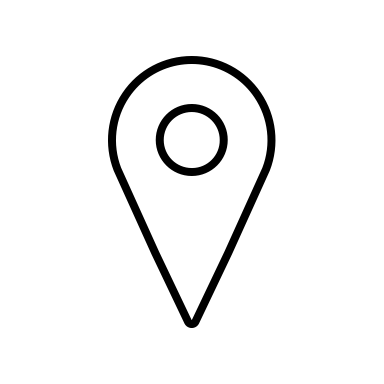 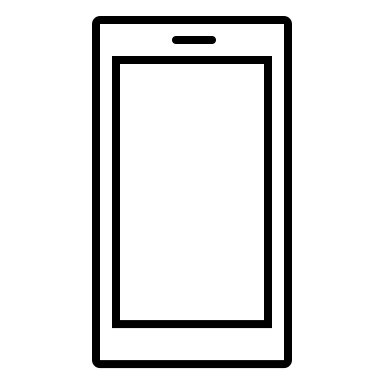 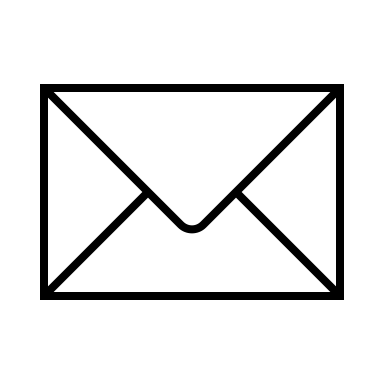 Juwelier GmbHHerr Ingo InhaberZielstraße 9912034 BeispielstadtBewerbung als juwelierinIhre Stellenanzeige bei karrieresprung.de vom TT.MM.JJJJOrt, den TT.MM.JJJJSehr geehrter Herr Inhaber,als ich gesehen habe, dass in Ihrer Filiale in Beispielstadt eine Stelle als Juwelierin zu besetzen ist, stand für mich sofort fest: Dieser Job passt zu mir! In den letzten drei Jahren habe ich mit Interesse und Begeisterung verfolgt, wie Sie durch edles und modernes Design sowie durch den Fokus auf herausragenden Kundenservice zum führenden Juweliergeschäft der Region gewachsen sind.Auf dem weiteren erfolgreichen Weg möchte ich Sie gerne unterstützen. Nach meiner Ausbildung zur Einzelhandelskauffrau, bei der ich mich auf den Bereich Schmuck und Uhren spezialisiert habe, arbeitete ich seit mehr als zwei Jahren in der Juwelierabteilung eines großen Kaufhauses. Dort habe ich mit großer Begeisterung nicht nur die Ware ansprechend präsentiert und dekoriert, sondern Reparaturen und Änderungen an Schmuckstücken nach Kundenwunsch vorgenommen.Das Wissen und die Erfahrung, die ich dort sammeln konnte, möchte ich nun in einem Juwelierfachgeschäft einsetzen. Zudem besuche ich regelmäßig Juwelier- und Schmuckmessen, um auf dem neuesten Stand zu bleiben und mich über Entwicklungen in der Branche zu informieren. Auf diesen Messen sammele ich zahlreiche Ideen zur Gestaltung des Ausstellungsraums und der cleveren Warenpräsentation sowie zur Gewinnung neuer Kunden, mit denen ich Ihr Unternehmen voranbringen möchteGerne erzähle ich Ihnen in einem persönlichen Gespräch mehr von meinen Ideen und überzeuge Sie von meiner Motivation und Begeisterung für den Job.Mit besten Grüßen nach BeispielstadtMit freundlichen Grüßen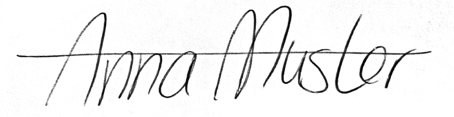 Anna Muster